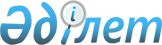 О внесении изменений и дополнений в решение Туркестанского областного маслихата от 12 декабря 2018 года № 33/347-VI "Об областном бюджете на 2019-2021 годы"
					
			С истёкшим сроком
			
			
		
					Решение Туркестанского областного маслихата от 5 апреля 2019 года № 37/376-VI. Зарегистрировано Департаментом юстиции Туркестанской области 9 апреля 2019 года № 4966. Прекращено действие в связи с истечением срока
      В соответствии с пунктом 4 статьи 106, пунктом 1 статьи 111 Бюджетного кодекса Республики Казахстан от 4 декабря 2008 года, подпунктом 1) пункта 1 статьи 6 Закона Республики Казахстан от 23 января 2001 года "О местном государственном управлении и самоуправлении в Республике Казахстан" Туркестанский областной маслихат РЕШИЛ:
      1. Внести в решение Туркестанского областного маслихата от 12 декабря 2018 года № 33/347-VI "Об областном бюджете на 2019-2021 годы" (зарегистрировано в реестре государственной регистрации нормативных правовых актов за № 4843, опубликовано 29 декабря 2018 года в газете "Южный Казахстан" и эталонном контрольном банке нормативных правовых актов Республики Казахстан в электронном виде 3 января 2019 года) следующие изменения и дополнения:
      пункт 1 изложить в следующей редакции:
      "1. Утвердить областной бюджет Туркестанской области на 2019-2021 годы согласно приложениям 1, 2 и 3 соответственно, в том числе на 2019 год в следующих объемах:
      1) доходы – 566 185 240 тысяч тенге, в том числе:
      налоговые поступления – 16 581 469 тысяч тенге;
      неналоговые поступления – 3 085 937 тысяч тенге;
      поступления от продажи основного капитала – 15 000 тысяч тенге;
      поступления трансфертов – 546 502 834 тысяч тенге;
      2) затраты – 563 650 089 тысяч тенге;
      3) чистое бюджетное кредитование – 11 411 144 тысяч тенге, в том числе:
      бюджетные кредиты – 13 261 566 тысяч тенге;
      погашение бюджетных кредитов – 1 850 422 тысяч тенге;
      4) сальдо по операциям с финансовыми активами – 2 856 094 тысяч тенге, в том числе:
      приобретение финансовых активов – 2 856 094 тысяч тенге;
      5) дефицит бюджета – - 11 732 087 тысяч тенге;
      6) финансирование дефицита бюджета – 11 732 087 тысяч тенге.";
      пункт 4 дополнить абзацем шестнадцатым следующего содержания:
      "на изъятие земельных участков для государственных нужд.";
      пункт 5 дополнить седьмым, восьмым и девятым абзацами следующего содержания:
      "управлению природных ресурсов и регулирования природопользования области;
      территориальному органу уполномоченных органов в области чрезвычайных ситуаций природного и техногенного характера, гражданской обороны, финансируемому из областного бюджета;
      управлению энергетики и жилищно-коммунального хозяйства области.";
      пункт 6 дополнить абзацем десятым следующего содержания:
      "на развитие индустриальной инфраструктуры в рамках Государственной программы поддержки и развития бизнеса "Дорожная карта бизнеса-2020".";
      пункт 8 изложить в следующей редакции:
      "8. Учесть, что в областном бюджете на 2019 год предусмотрено кредитование районных (городов областного значения) бюджетов:
      на проектирование и (или) строительство жилья;
      на реализацию мер социальной поддержки специалистов.
      Распределение кредитования районным (городов областного значения) бюджетам осуществляется на основании постановления акимата области.";
      приложения 1, 2, 3 к указанному решению изложить в новой редакции согласно приложениям 1, 2, 3 к настоящему решению.
      2. Государственному учреждению "Аппарат Туркестанского областного маслихата" в порядке, установленном законодательными актами Республики Казахстан, обеспечить:
      1) государственную регистрацию настоящего решения в территориальном органе юстиции;
      2) в течение десяти календарных дней со дня государственной регистрации настоящего решения направление его копии в бумажном и электронном виде на казахском и русском языках в Республиканское государственное предприятие на праве хозяйственного ведения "Республиканский центр правовой информации" для официального опубликования и включения в Эталонный контрольный банк нормативных правовых актов Республики Казахстан;
      3) размещение настоящего решения на интернет-ресурсе Туркестанского областного маслихата после его официального опубликования.
      3. Настоящее решение вводится в действие с 1 января 2019 года. Областной бюджет на 2019 год Областной бюджет на 2020 год Областной бюджет на 2021 год
					© 2012. РГП на ПХВ «Институт законодательства и правовой информации Республики Казахстан» Министерства юстиции Республики Казахстан
				
      Председатель сессии

      областного маслихата

Н. Абишов

      Секретарь областного маслихата

К. Балабиев
Приложение 1 к решению
Туркестанского
областного маслихата
от 5 апреля 2019 года
№ 37/376-VIПриложение 1 к решению
Туркестанского
областного маслихата
от 12 декабря 2018 года
№ 33/347-VI
Категория 
Категория 
Категория 
Наименование 
Сумма, тысяч тенге
Класс
Класс
Сумма, тысяч тенге
Подкласс
Подкласс
Сумма, тысяч тенге
1
1
1
1
2
3
I. Доходы
566 185 240
Налоговые поступления
16 581 469
1
Налоговые поступления
16 581 469
01
Подоходный налог
7 490 189
2
Индивидуальный подоходный налог
7 490 189
03
Социальный налог
7 505 703
1
Социальный налог
7 505 703
05
Внутренние налоги на товары, работы и услуги
1 585 577
3
Поступления за использование природных и других ресурсов
1 238 577
4
Сборы за ведение предпринимательской и профессиональной деятельности
347 000
Неналоговые поступления
3 085 937
2
Неналоговые поступления
3 085 937
01
Доходы от государственной собственности
325 937
1
Поступления части чистого дохода государственных предприятий
20 441
3
Дивиденды на государственные пакеты акций, находящиеся в государственной собственности
265 574
5
Доходы от аренды имущества, находящегося в государственной собственности
25 000
7
Вознаграждения по кредитам, выданным из государственного бюджета
14 922
04
Штрафы, пени, санкции, взыскания, налагаемые государственными учреждениями, финансируемыми из государственного бюджета, а также содержащимися и финансируемыми из бюджета (сметы расходов) Национального Банка Республики Казахстан
1 560 000
1
Штрафы, пени, санкции, взыскания, налагаемые государственными учреждениями, финансируемыми из государственного бюджета, а также содержащимися и финансируемыми из бюджета (сметы расходов) Национального Банка Республики Казахстан, за исключением поступлений от организаций нефтяного сектора
1 560 000
06
Прочие неналоговые поступления
1 200 000
1
Прочие неналоговые поступления
1 200 000
Поступления от продажи основного капитала
15 000
3
Поступления от продажи основного капитала
15 000
01
Продажа государственного имущества, закрепленного за государственными учреждениями
15 000
1
Продажа государственного имущества, закрепленного за государственными учреждениями
15 000
Поступления трансфертов
546 502 834
4
Поступления трансфертов
546 502 834
01
Трансферты из нижестоящих органов государственного управления
47 844 601
2
Трансферты из районных (городов областного значения) бюджетов
47 844 601
02
Трансферты из вышестоящих органов государственного управления
498 658 233
1
Трансферты из республиканского бюджета
498 658 233
Функциональная группа Наименование
Функциональная группа Наименование
Функциональная группа Наименование
Функциональная группа Наименование
Функциональная группа Наименование
Сумма, тысяч тенге
Функциональная подгруппа 
Функциональная подгруппа 
Функциональная подгруппа 
Функциональная подгруппа 
Сумма, тысяч тенге
Администратор бюджетных программ 
Администратор бюджетных программ 
Администратор бюджетных программ 
Сумма, тысяч тенге
Программа 
Программа 
Сумма, тысяч тенге
1
1
1
1
2
3
II. Затраты
563 650 089
01
Государственные услуги общего характера
3 819 350
1
Представительные, исполнительные и другие органы, выполняющие общие функции государственного управления
2 685 106
110
Аппарат маслихата области
110 130
001
Услуги по обеспечению деятельности маслихата области
110 130
120
Аппарат акима области
2 180 835
001
Услуги по обеспечению деятельности акима области
1 940 175
007
Капитальные расходы подведомственных государственных учреждений и организаций
1 024
009
Обеспечение и проведение выборов акимов городов районного значения, сел, поселков, сельских округов
33 224
013
Обеспечение деятельности Ассамблеи народа Казахстана области
206 412
282
Ревизионная комиссия области
394 141
001
Услуги по обеспечению деятельности ревизионной комиссии области
394 141
2
Финансовая деятельность
316 424
257
Управление финансов области
193 501
001
Услуги по реализации государственной политики в области исполнения местного бюджета и управления коммунальной собственностью
185 699
009
Приватизация, управление коммунальным имуществом, постприватизационная деятельность и регулирование споров, связанных с этим
2 052
013
Капитальные расходы государственного органа 
5 750
718
Управление государственных закупок области
122 923
001
Услуги по реализации государственной политики в области государственных закупок на местном уровне
122 923
5
Планирование и статистическая деятельность
424 545
258
Управление экономики и бюджетного планирования области
424 545
001
Услуги по реализации государственной политики в области формирования и развития экономической политики, системы государственного планирования 
424 545
9
Прочие государственные услуги общего характера
393 275
269
Управление по делам религий области
226 019
001
Услуги по реализации государственной политики в сфере религиозной деятельности на местном уровне
53 704
005
Изучение и анализ религиозной ситуации в регионе
172 315
271
Управление строительства области
167 256
061
Развитие объектов государственных органов
167 256
02
Оборона
2 657 571
1
Военные нужды
408 299
120
Аппарат акима области
408 299
010
Мероприятия в рамках исполнения всеобщей воинской обязанности
49 274
011
Подготовка территориальной обороны и территориальная оборона областного масштаба
359 025
2
Организация работы по чрезвычайным ситуациям
2 249 272
120
Аппарат акима области
1 408 705
012
Мобилизационная подготовка и мобилизация областного масштаба
114 694
014
Предупреждение и ликвидация чрезвычайных ситуаций областного масштаба
1 294 011
271
Управление строительства области
87 938
002
Развитие объектов мобилизационной подготовки и чрезвычайных ситуаций
87 938
287
Территориальный орган, уполномоченных органов в области чрезвычайных ситуаций природного и техногенного характера, гражданской обороны, финансируемый из областного бюджета
752 629
002
Капитальные расходы территориального органа и подведомственных государственных учреждений
400 158
004
Предупреждение и ликвидация чрезвычайных ситуаций областного масштаба
31 755
113
Целевые текущие трансферты из местных бюджетов
320 716
03
Общественный порядок, безопасность, правовая, судебная, уголовно-исполнительная деятельность
11 138 491
1
Правоохранительная деятельность
10 257 552
252
Исполнительный орган внутренних дел, финансируемый из областного бюджета
9 481 732
001
Услуги по реализации государственной политики в области обеспечения охраны общественного порядка и безопасности на территории области
7 242 337
003
Поощрение граждан, участвующих в охране общественного порядка
2 525
006
Капитальные расходы государственного органа
2 236 870
271
Управление строительства области
775 820
003
Развитие объектов органов внутренних дел 
745 046
053
Строительство объектов общественного порядка и безопасности
30 774
9
Прочие услуги в области общественного порядка и безопасности
880 939
738
Управление по делам семьи, детей и молодежи области
880 939
001
Услуги по реализации государственной политики на местном уровне в сфере укрепления института семьи, гендерного равенства, защиты прав и законных интересов женщин, детей и молодежи
364 281
004
Реализация мероприятий в сфере молодежной политики
295 212
032
Капитальные расходы подведомственных государственных учреждений и организаций
221 446
04
Образование
74 216 922
1
Дошкольное воспитание и обучение
1 936 457
261
Управление образования области
1 936 457
027
Целевые текущие трансферты бюджетам районов (городов областного значения) на реализацию государственного образовательного заказа в дошкольных организациях образования
1 936 457
2
Начальное, основное среднее и общее среднее образование
50 978 924
261
Управление образования области
26 901 084
003
Общеобразовательное обучение по специальным образовательным учебным программам
2 166 238
006
Общеобразовательное обучение одаренных детей в специализированных организациях образования
2 825 382
053
Целевые текущие трансферты бюджетам районов (городов областного значения) на апробирование подушевого финансирования организаций среднего образования
286 771
056
Целевые текущие трансферты районным (городов областного значения) бюджетам на доплату учителям, прошедшим стажировку по языковым курсам и на доплату учителям за замещение на период обучения основного сотрудника
1 422 825
071
Целевые текущие трансферты районным (городов областного значения) бюджетам на доплату учителям организаций образования, реализующим учебные программы начального, основного и общего среднего образования по обновленному содержанию образования
14 977 959
072
Целевые текущие трансферты районным (городов областного значения) бюджетам на доплату за квалификацию педагогического мастерства учителям, прошедшим национальный квалификационный тест и реализующим образовательные программы начального, основного и общего среднего образования
4 945 493
074
Целевые текущие трансферты районным (городов областного значения) бюджетам на увеличение размеров должностных окладов и на доплату за квалификацию педагогического мастерства педагогам-психологам школ
276 416
271
Управление строительства области
21 760 846
079
Целевые трансферты на развитие районным (городов областного значения) бюджетам на строительство и реконструкцию объектов начального, основного среднего и общего среднего образования
21 648 287
086
Строительство и реконструкция объектов начального, основного среднего и общего среднего образования
112 559
285
Управление физической культуры и спорта области
2 316 994
006
Дополнительное образование для детей и юношества по спорту
1 875 780
007
Общеобразовательное обучение одаренных в спорте детей в специализированных организациях образования
441 214
4
Техническое и профессиональное, послесреднее образование
13 803 188
253
Управление здравоохранения области
464 283
043
Подготовка специалистов в организациях технического и профессионального, послесреднего образования
456 627
044
Оказание социальной поддержки обучающимся по программам технического и профессионального, послесреднего образования
7 656
261
Управление образования области
13 259 857
024
Подготовка специалистов в организациях технического и профессионального образования
13 259 857
271
Управление строительства области
79 048
099
Строительство и реконструкция объектов технического, профессионального и послесреднего образования
79 048
5
Переподготовка и повышение квалификации специалистов
3 519 012
120
Аппарат акима области
29 922
019
Обучение участников избирательного процесса
29 922
253
Управление здравоохранения области
193 843
003
Повышение квалификации и переподготовка кадров
193 843
261
Управление образования области
3 295 247
052
Повышение квалификации, подготовка и переподготовка кадров в рамках Программы развития продуктивной занятости и массового предпринимательства
3 295 247
6
Высшее и послевузовское образование
23 132
261
Управление образования области
23 132
057
Подготовка специалистов с высшим, послевузовским образованием и оказание социальной поддержки обучающимся
23 132
9
Прочие услуги в области образования
3 956 209
261
Управление образования области
3 956 209
001
Услуги по реализации государственной политики на местном уровне в области образования
256 207
005
Приобретение и доставка учебников, учебно-методических комплексов для областных государственных учреждений образования
68 778
007
Проведение школьных олимпиад, внешкольных мероприятий и конкурсов областного масштаба
391 824
011
Обследование психического здоровья детей и подростков и оказание психолого-медико-педагогической консультативной помощи населению
624 526
013
Капитальные расходы государственного органа
10 810
019
Присуждение грантов областным государственным учреждениям образования за высокие показатели работы
23 758
029
Методическая работа
248 358
067
Капитальные расходы подведомственных государственных учреждений и организаций
1 231 840
113
Целевые текущие трансферты из местных бюджетов
1 100 108
05
Здравоохранение
14 597 429
2
Охрана здоровья населения
3 336 910
253
Управление здравоохранения области
985 203
007
Пропаганда здорового образа жизни
181 882
041
Дополнительное обеспечение гарантированного объема бесплатной медицинской помощи по решению местных представительных органов областей
802 474
042
Проведение медицинской организацией мероприятий, снижающих половое влечение, осуществляемые на основании решения суда
847
271
Управление строительства области
2 351 707
038
Строительство и реконструкция объектов здравоохранения
2 351 707
3
Специализированная медицинская помощь
4 502 556
253
Управление здравоохранения области
4 502 556
027
Централизованный закуп и хранение вакцин и других медицинских иммунобиологических препаратов для проведения иммунопрофилактики населения
4 502 556
5
Другие виды медицинской помощи
54 590
253
Управление здравоохранения области
54 590
029
Областные базы специального медицинского снабжения
54 590
9
Прочие услуги в области здравоохранения
6 703 373
253
Управление здравоохранения области
6 703 373
001
Услуги по реализации государственной политики на местном уровне в области здравоохранения
229 802
016
Обеспечение граждан бесплатным или льготным проездом за пределы населенного пункта на лечение
67 269
018
Информационно-аналитические услуги в области здравоохранения
47 277
023
Социальная поддержка медицинских и фармацевтических работников, направленных для работы в сельскую местность
130 437
030
Капитальные расходы государственных органов здравоохранения 
2 300
033
Капитальные расходы медицинских организаций здравоохранения
6 226 288
06
Социальная помощь и социальное обеспечение
16 827 275
1
Социальное обеспечение
10 785 508
256
Управление координации занятости и социальных программ области
10 066 920
002
Предоставление специальных социальных услуг для престарелых и инвалидов в медико-социальных учреждениях (организациях) общего типа, в центрах оказания специальных социальных услуг, в центрах социального обслуживания
605 985
012
Предоставление специальных социальных услуг для детей-инвалидов в государственных медико-социальных учреждениях (организациях) для детей с нарушениями функций опорно-двигательного аппарата, в центрах оказания специальных социальных услуг, в центрах социального обслуживания
274 817
013
Предоставление специальных социальных услуг для инвалидов с психоневрологическими заболеваниями, в психоневрологических медико-социальных учреждениях (организациях), в центрах оказания специальных социальных услуг, в центрах социального обслуживания
864 720
014
Предоставление специальных социальных услуг для престарелых, инвалидов, в том числе детей-инвалидов, в реабилитационных центрах
504 897
049
Целевые текущие трансферты районным (городов областного значения) бюджетам на выплату государственной адресной социальной помощи
7 578 200
056
Целевые текущие трансферты районным (городов областного значения) бюджетам на внедрение консультантов по социальной работе и ассистентов в Центрах занятости населения
238 301
271
Управление строительства области
162 632
039
Строительство и реконструкция объектов социального обеспечения
162 632
738
Управление по делам семьи, детей и молодежи области
555 956
015
Социальное обеспечение сирот, детей, оставшихся без попечения родителей
483 010
016
Обеспечение защиты прав и интересов детей, находящихся в воспитательных учреждениях
72 946
2
Социальная помощь
1 373 757
256
Управление координации занятости и социальных программ области
1 373 757
003
Социальная поддержка инвалидов
1 373 757
9
Прочие услуги в области социальной помощи и социального обеспечения
4 668 010
256
Управление координации занятости и социальных программ области
4 528 776
001
Услуги по реализации государственной политики на местном уровне в области обеспечения занятости и реализации социальных программ для населения
223 993
007
Капитальные расходы государственного органа 
6 250
018
Размещение государственного социального заказа в неправительственных организациях
109 800
037
Целевые текущие трансферты районным (городов областного значения) бюджетам на реализацию мероприятий, направленных на развитие рынка труда, в рамках Программы развития продуктивной занятости и массового предпринимательства 
2 786 473
044
Реализация миграционных мероприятий на местном уровне
23 791
045
Целевые текущие трансферты районным (городов областного значения) бюджетам на обеспечение прав и улучшение качества жизни инвалидов в Республике Казахстан 
886 899
053
Услуги по замене и настройке речевых процессоров к кохлеарным имплантам
12 915
067
Капитальные расходы подведомственных государственных учреждений и организаций
478 655
263
Управление внутренней политики области
28 113
077
Обеспечение прав и улучшение качества жизни инвалидов в Республике Казахстан
28 113
270
Управление по инспекции труда области
111 121
001
Услуги по реализации государственной политики в области регулирования трудовых отношений на местном уровне
111 121
07
Жилищно-коммунальное хозяйство
29 942 170
1
Жилищное хозяйство
9 929 746
251
Жилищное хозяйство
2 190 393
011
Целевые текущие трансферты районным (городов областного значения) бюджетам на изъятие земельных участков для государственных нужд
2 190 393
271
Управление строительства области
7 739 353
014
Целевые трансферты на развитие районным (городов областного значения) бюджетам на строительство и (или) реконструкцию жилья коммунального жилищного фонда
6 351 265
027
Целевые трансферты на развитие районным (городов областного значения) бюджетам на развитие и (или) обустройство инженерно-коммуникационной инфраструктуры
1 388 088
2
Коммунальное хозяйство
20 012 424
279
Управление энергетики и жилищно-коммунального хозяйства области
20 012 424
001
Услуги по реализации государственной политики на местном уровне в области энергетики и жилищно-коммунального хозяйства
208 224
010
Целевые трансферты на развитие районным (городов областного значения) бюджетам на развитие системы водоснабжения и водоотведения
1 143 106
030
Целевые трансферты на развитие районным (городов областного значения) бюджетам на развитие системы водоснабжения и водоотведения в сельских населенных пунктах
11 858 334
032
Субсидирование стоимости услуг по подаче питьевой воды из особо важных групповых и локальных систем водоснабжения, являющихся безальтернативными источниками питьевого водоснабжения
2 341 427
113
Целевые текущие трансферты из местных бюджетов
2 226 270
114
Целевые трансферты на развитие из местных бюджетов
2 235 063
08
Культура, спорт, туризм и информационное пространство
7 932 356
1
Деятельность в области культуры
2 033 172
271
Управление строительства области
184 781
016
Развитие объектов культуры
184 781
740
Управление культуры и развития языков области
1 848 391
001
Услуги по реализации государственной политики на местном уровне в области культуры и развития языков
101 490
003
Развитие государственного языка и других языков народа Казахстана
11 626
005
Обеспечение сохранности историко-культурного наследия и доступа к ним
589 772
006
Поддержка культурно-досуговой работы
121 708
007
Поддержка театрального и музыкального искусства
1 007 070
113
Целевые текущие трансферты из местных бюджетов
16 725
2
Спорт
3 268 851
271
Управление строительства области
211 480
017
Развитие объектов спорта
211 480
285
Управление физической культуры и спорта области
3 057 371
001
Услуги по реализации государственной политики на местном уровне в сфере физической культуры и спорта
89 137
002
Проведение спортивных соревнований на областном уровне
171 012
003
Подготовка и участие членов областных сборных команд по различным видам спорта на республиканских и международных спортивных соревнованиях
1 950 793
005
Капитальные расходы государственного органа
2 300
032
Капитальные расходы подведомственных государственных учреждений и организаций
131 400
113
Целевые текущие трансферты из местных бюджетов
712 729
3
Информационное пространство
1 954 249
008
Обеспечение функционирования областных библиотек
263
Управление внутренней политики области
804 435
007
Услуги по проведению государственной информационной политики 
804 435
739
Управление информатизации, оказания государственных услуг и архивов области
978 030
001
Услуги по реализации государственной политики на местном уровне в области информатизации, оказания государственных услуг, управления архивным делом
415 048
003
Обеспечение сохранности архивного фонда
427 930
009
Капитальные расходы государственного органа
9 864
032
Капитальные расходы подведомственных государственных учреждений и организаций
125 188
740
Управление культуры и развития языков области
171 784
008
Обеспечение функционирования областных библиотек
171 784
9
Прочие услуги по организации культуры, спорта, туризма и информационного пространства
676 084
263
Управление внутренней политики области
391 093
001
Услуги по реализации государственной внутренней политики на местном уровне 
391 093
286
Управление туризма и внешних связей области
284 991
001
Услуги по реализации государственной политики на местном уровне в сфере туризма и внешних связей
64 496
004
Регулирование туристской деятельности 
220 495
09
Топливно-энергетический комплекс и недропользование
14 583 108
1
Топливо и энергетика
2 390 568
279
Управление энергетики и жилищно-коммунального хозяйства области
2 390 568
007
Развитие теплоэнергетической системы
46 000
011
Целевые трансферты на развитие районным (городов областного значения) бюджетам на развитие теплоэнергетической системы
2 238 696
081
Организация и проведение поисково-разведочных работ на подземные воды для хозяйственно-питьевого водоснабжения населенных пунктов
105 872
9
Прочие услуги в области топливно-энергетического комплекса и недропользования
12 192 540
279
Управление энергетики и жилищно-коммунального хозяйства области
12 192 540
070
Целевые трансферты на развитие районным (городов областного значения) бюджетам на развитие газотранспортной системы
12 192 540
10
Сельское, водное, лесное, рыбное хозяйство, особо охраняемые природные территории, охрана окружающей среды и животного мира, земельные отношения
37 146 977
1
Сельское хозяйство
31 664 129
255
Управление сельского хозяйства области
31 394 129
001
Услуги по реализации государственной политики на местном уровне в сфере сельского хозяйства
322 915
002
Поддержка семеноводства 
706 125
003
Капитальные расходы государственного органа
6 900
014
Субсидирование стоимости услуг по доставке воды сельскохозяйственным товаропроизводителям
43 314
016
Обеспечение закладки и выращивания многолетних насаждений плодово-ягодных культур и винограда
291 155
019
Услуги по распространению и внедрению инновационного опыта
250 951
020
Субсидирование повышения урожайности и качества продукции растениеводства, удешевление стоимости горюче-смазочных материалов и других товарно-материальных ценностей, необходимых для проведения весенне-полевых и уборочных работ, путем субсидирования производства приоритетных культур
3 490 172
028
Услуги по транспортировке ветеринарных препаратов до пункта временного хранения
40 866
029
Мероприятия по борьбе с вредными организмами сельскохозяйственных культур
84 000
030
Централизованный закуп ветеринарных препаратов по профилактике и диагностике энзоотических болезней животных, услуг по их профилактике и диагностике, организация их хранения и транспортировки (доставки) местным исполнительным органам районов (городов областного значения)
390 667
041
Удешевление сельхозтоваропроизводителям стоимости гербицидов, биоагентов (энтомофагов) и биопрепаратов, предназначенных для обработки сельскохозяйственных культур в целях защиты растений
432 462
045
Определение сортовых и посевных качеств семенного и посадочного материала
30 938
047
Субсидирование стоимости удобрений (за исключением органических)
4 300 000
050
Возмещение части расходов, понесенных субъектом агропромышленного комплекса, при инвестиционных вложениях
9 170 492
051
Субсидирование в рамках гарантирования и страхования займов субъектов агропромышленного комплекса
93 750
053
Субсидирование развития племенного животноводства, повышение продуктивности и качества продукции животноводства
8 000 000
055
Субсидирование процентной ставки по кредитным и лизинговым обязательствам в рамках направления по финансовому оздоровлению субъектов агропромышленного комплекса
370
056
Субсидирование ставок вознаграждения при кредитовании, а также лизинге на приобретение сельскохозяйственных животных, техники и технологического оборудования
2 963 148
057
Субсидирование затрат перерабатывающих предприятий на закуп сельскохозяйственной продукции для производства продуктов ее глубокой переработки в сфере животноводства
208 400
059
Субсидирование затрат ревизионных союзов сельскохозяйственных кооперативов на проведение внутреннего аудита сельскохозяйственных кооперативов
57 772
060
Частичное гарантирование по микрокредитам в рамках Программы развития продуктивной занятости и массового предпринимательства
374 126
061
Субсидирование операционных затрат микрофинансовых организаций в рамках Программы развития продуктивной занятости и массового предпринимательства
135 606
271
Управление строительства области
270 000
020
Развитие объектов сельского хозяйства
270 000
2
Водное хозяйство
1 444 264
255
Управление сельского хозяйства области
1 444 264
068
Обеспечение функционирования водохозяйственных сооружений, находящихся в коммунальной собственности
1 444 264
3
Лесное хозяйство
2 408 412
254
Управление природных ресурсов и регулирования природопользования области
2 408 412
005
Охрана, защита, воспроизводство лесов и лесоразведение
2 407 625
006
Охрана животного мира
787
4
Рыбное хозяйство
181 740
255
Управление сельского хозяйства области
181 740
034
Cубсидирование повышения продуктивности и качества товарного рыбоводства
181 740
5
Охрана окружающей среды
1 249 924
254
Управление природных ресурсов и регулирования природопользования области
1 179 924
001
Услуги по реализации государственной политики в сфере охраны окружающей среды на местном уровне
152 858
008
Мероприятия по охране окружающей среды
34 512
010
Содержание и защита особо охраняемых природных территорий
435 744
032
Капитальные расходы подведомственных государственных учреждений и организаций
299 110
113
Целевые текущие трансферты из местных бюджетов
257 700
271
Управление строительства области
70 000
022
Развитие объектов охраны окружающей среды
70 000
6
Земельные отношения
198 508
251
Управление земельных отношений области
87 374
001
Услуги по реализации государственной политики в области регулирования земельных отношений на территории области
87 374
729
Управление земельной инспекции области
111 134
001
Услуги по реализации государственной политики на местном уровне в сфере контроля за использованием и охраной земель
111 134
11
Промышленность, архитектурная, градостроительная и строительная деятельность
3 144 539
2
Архитектурная, градостроительная и строительная деятельность
3 144 539
271
Управление строительства области
242 852
001
Услуги по реализации государственной политики на местном уровне в области строительства
180 644
005
Капитальные расходы государственного органа 
1 323
114
Целевые трансферты на развитие из местных бюджетов
60 885
272
Управление архитектуры и градостроительства области
2 765 890
001
Услуги по реализации государственной политики в области архитектуры и градостроительства на местном уровне
186 859
004
Капитальные расходы государственного органа 
16 071
032
Капитальные расходы подведомственных государственных учреждений и организаций
16 737
113
Целевые текущие трансферты из местных бюджетов
2 546 223
724
Управление государственного архитектурно-строительного контроля области
135 797
001
Услуги по реализации государственной политики на местном уровне в сфере государственного архитектурно-строительного контроля
135 797
12
Транспорт и коммуникации
46 952 992
1
Автомобильный транспорт
38 765 743
268
Управление пассажирского транспорта и автомобильных дорог области
38 765 743
002
Развитие транспортной инфраструктуры
2 403 232
003
Обеспечение функционирования автомобильных дорог
15 204 804
027
Целевые текущие трансферты районным (городов областного значения) бюджетам на финансирование приоритетных проектов транспортной инфраструктуры
1 011 164
028
Реализация приоритетных проектов транспортной инфраструктуры
20 146 543
9
Прочие услуги в сфере транспорта и коммуникаций
8 187 249
268
Управление пассажирского транспорта и автомобильных дорог области
8 187 249
001
Услуги по реализации государственной политики на местном уровне в области транспорта и коммуникаций 
749 406
005
Субсидирование пассажирских перевозок по социально значимым межрайонным (междугородним) сообщениям
259 077
113
Целевые текущие трансферты из местных бюджетов
7 178 766
13
Прочие
11 518 025
3
Поддержка предпринимательской деятельности и защита конкуренции
2 366 446
266
Управление предпринимательства и индустриально-инновационного развития области
2 009 037
005
Поддержка частного предпринимательства в рамках Государственной программы поддержки и развития бизнеса "Дорожная карта бизнеса-2020"
160 000
008
Поддержка предпринимательской деятельности
111 169
010
Субсидирование процентной ставки по кредитам в рамках Государственной программы поддержки и развития бизнеса "Дорожная карта бизнеса-2020"
1 322 000
011
Частичное гарантирование кредитов малому и среднему бизнесу в рамках Государственной программы поддержки и развития бизнеса "Дорожная карта бизнеса-2020"
80 000
027
Частичное гарантирование по микрокредитам в рамках Программы развития продуктивной занятости и массового предпринимательства
335 868
279
Управление энергетики и жилищно-коммунального хозяйства области
357 409
024
Развитие индустриальной инфраструктуры в рамках Государственной программы поддержки и развития бизнеса "Дорожная карта бизнеса-2020"
288 752
052
Целевые трансферты на развитие районным (городов областного значения) бюджетам на развитие индустриальной инфраструктуры в рамках Государственной программы поддержки и развития бизнеса "Дорожная карта бизнеса-2020"
68 657
9
Прочие
9 151 579
253
Управление здравоохранения области
25 500
096
Выполнение государственных обязательств по проектам государственно-частного партнерства
25 500
257
Управление финансов области
7 147 126
012
Резерв местного исполнительного органа области
330 000
059
Целевые текущие трансферты районным (городов областного значения) бюджетам на повышение заработной платы отдельных категорий гражданских служащих, работников организаций, содержащихся за счет средств государственного бюджета, работников казенных предприятий в связи с изменением размера минимальной заработной платы
6 817 126
258
Управление экономики и бюджетного планирования области
587 382
003
Разработка или корректировка, а также проведение необходимых экспертиз технико-экономических обоснований местных бюджетных инвестиционных проектов и конкурсных документаций проектов государственно-частного партнерства, концессионных проектов, консультативное сопровождение проектов государственно-частного партнерства и концессионных проектов
460 382
096
Выполнение государственных обязательств по проектам государственно-частного партнерства 
127 000
261
Управление образования области
94 500
096
Выполнение государственных обязательств по проектам государственно-частного партнерства 
94 500
266
Управление предпринимательства и индустриально-инновационного развития области
198 658
001
Услуги по реализации государственной политики на местном уровне в области развития предпринимательства и индустриально-инновационной деятельности
181 122
004
Реализация мероприятий в рамках государственной поддержки индустриально-инновационной деятельности
17 536
271
Управление строительства области
1 008 413
078
Развитие инженерной инфраструктуры в рамках Программы развития регионов до 2020 года
963 413
096
Выполнение государственных обязательств по проектам государственно-частного партнерства 
45 000
279
Управление энергетики и жилищно-коммунального хозяйства области
90 000
096
Выполнение государственных обязательств по проектам государственно-частного партнерства 
90 000
14
Обслуживание долга
103 563
1
Обслуживание долга
103 563
257
Управление финансов области
103 563
004
Обслуживание долга местных исполнительных органов 
12 000
016
Обслуживание долга местных исполнительных органов по выплате вознаграждений и иных платежей по займам из республиканского бюджета
91 563
15
Трансферты
289 069 321
1
Трансферты
289 069 321
257
Управление финансов области
289 069 321
007
Субвенции
205 440 813
011
Возврат неиспользованных (недоиспользованных) целевых трансфертов
12 198
024
Целевые текущие трансферты из нижестоящего бюджета на компенсацию потерь вышестоящего бюджета в связи с изменением законодательства
44 238 914
026
Целевые текущие трансферты из вышестоящего бюджета на компенсацию потерь нижестоящих бюджетов в связи с изменением законодательства
39 377 396
III. Чистое бюджетное кредитование
11 411 144
Функциональная группа Наименование
Функциональная группа Наименование
Функциональная группа Наименование
Функциональная группа Наименование
Функциональная группа Наименование
Сумма, тысяч тенге
Функциональная подгруппа
Функциональная подгруппа
Функциональная подгруппа
Функциональная подгруппа
Сумма, тысяч тенге
Администратор бюджетных программ
Администратор бюджетных программ
Администратор бюджетных программ
Сумма, тысяч тенге
Программа
Программа
Сумма, тысяч тенге
Бюджетные кредиты
13 261 566
06
Социальная помощь и социальное обеспечение
585 000
9
Прочие услуги в области социальной помощи и социального обеспечения
585 000
266
Управление предпринимательства и индустриально-инновационного развития области
585 000
006
Предоставление бюджетных кредитов для содействия развитию предпринимательства в рамках Программы развития продуктивной занятости и массового предпринимательства
585 000
07
Жилищно-коммунальное хозяйство
5 628 000
1
Жилищное хозяйство
5 628 000
271
Управление строительства области
5 628 000
009
Кредитование районных (городов областного значения) бюджетов на проектирование и (или) строительство жилья
5 628 000
10
Сельское, водное, лесное, рыбное хозяйство, особо охраняемые природные территории, охрана окружающей среды и животного мира, земельные отношения
6 430 490
1
Сельское хозяйство
5 082 140
255
Управление сельского хозяйства области
5 082 140
037
Предоставление бюджетных кредитов для содействия развитию предпринимательства в рамках Программы развития продуктивной занятости и массового предпринимательства
5 082 140
9
Прочие услуги в области сельского, водного, лесного, рыбного хозяйства, охраны окружающей среды и земельных отношений
1 348 350
258
Управление экономики и бюджетного планирования области
1 348 350
007
Бюджетные кредиты местным исполнительным органам для реализации мер социальной поддержки специалистов
1 348 350
13
Прочие
618 076
3
Поддержка предпринимательской деятельности и защита конкуренции
618 076
266
Управление предпринимательства и индустриально-инновационного развития области
618 076
069
Кредитование на содействие развитию предпринимательства в областных центрах и моногородах
618 076
Категория
Категория
Категория
Наименование
Сумма, тысяч тенге
Класс
Класс
Сумма, тысяч тенге
Подкласс
Подкласс
Сумма, тысяч тенге
Специфика
Специфика
Погашение бюджетных кредитов
1 850 422
5
Погашение бюджетных кредитов
1 850 422
01
Погашение бюджетных кредитов
1 850 422
1
Погашение бюджетных кредитов, выданных из государственного бюджета
1 850 422
IV. Сальдо по операциям с финансовыми активами
2 856 094
Функциональная группа Наименование
Функциональная группа Наименование
Функциональная группа Наименование
Функциональная группа Наименование
Функциональная группа Наименование
Сумма, тысяч тенге
Функциональная подгруппа
Функциональная подгруппа
Функциональная подгруппа
Функциональная подгруппа
Сумма, тысяч тенге
Администратор бюджетных программ
Администратор бюджетных программ
Администратор бюджетных программ
Сумма, тысяч тенге
Программа
Программа
Сумма, тысяч тенге
Приобретение финансовых активов
2 856 094
13
Прочие
2 856 094
9
Прочие
2 856 094
266
Управление предпринимательства и индустриально-инновационного развития области
2 856 094
065
Формирование или увеличение уставного капитала юридических лиц
2 856 094
V. Дефицит (профицит) бюджета
-11 732 087
VI. Финансирование дефицита (использование профицита) бюджета
11 732 087
Категория
Категория
Категория
Наименование
Сумма, тысяч тенге
Класс
Класс
Сумма, тысяч тенге
Подкласс
Подкласс
Сумма, тысяч тенге
Специфика
Специфика
Поступление займов
12 676 566
7
Поступления займов
12 676 566
01
Внутренние государственные займы
12 676 566
1
Государственные эмиссионные ценные бумаги
5 628 000
2
Договоры займа
7 048 566
Функциональная группа Наименование
Функциональная группа Наименование
Функциональная группа Наименование
Функциональная группа Наименование
Функциональная группа Наименование
Сумма, тысяч тенге
Функциональная подгруппа
Функциональная подгруппа
Функциональная подгруппа
Функциональная подгруппа
Сумма, тысяч тенге
Администратор бюджетных программ
Администратор бюджетных программ
Администратор бюджетных программ
Сумма, тысяч тенге
Программа
Программа
Сумма, тысяч тенге
Погашение займов
1 884 268
16
Погашение займов
1 884 268
1
Погашение займов
1 884 268
257
Управление финансов области
1 884 268
015
Погашение долга местного исполнительного органа перед вышестоящим бюджетом
1 884 268
Категория
Категория
Категория
Наименование
Сумма, тысяч тенге
Класс
Класс
Сумма, тысяч тенге
Подкласс
Подкласс
Сумма, тысяч тенге
Специфика
Специфика
Используемые остатки бюджетных средств
939 789
8
Используемые остатки бюджетных средств
939 789
01
Остатки бюджетных средств
939 789
1
Свободные остатки бюджетных средств
939 789Приложение 2 к решению
Туркестанского
областного маслихата
от 5 апреля 2019 года
№ 37/376-VIПриложение 2 к решению
Туркестанского
областного маслихата
от 12 декабря 2018 года
№ 33/347-VI
Категория 
Категория 
Категория 
Наименование 
Сумма, тысяч тенге
Класс
Класс
Сумма, тысяч тенге
Подкласс
Подкласс
Сумма, тысяч тенге
1
1
1
1
2
3
I. Доходы
478 389 076
Налоговые поступления
18 338 052
1
Налоговые поступления
18 338 052
01
Подоходный налог
9 083 143
2
Индивидуальный подоходный налог
9 083 143
03
Социальный налог
7 908 781
1
Социальный налог
7 908 781
Социальный налог
7 908 781
05
Внутренние налоги на товары, работы и услуги
1 346 128
3
Поступления за использование природных и других ресурсов
999 128
4
Сборы за ведение предпринимательской и профессиональной деятельности
347 000
Неналоговые поступления
947 079
2
Неналоговые поступления
947 079
01
Доходы от государственной собственности
97 079
1
Поступления части чистого дохода государственных предприятий
8 981
3
Дивиденды на государственные пакеты акций, находящиеся в государственной собственности
40 449
5
Доходы от аренды имущества, находящегося в государственной собственности
45 000
7
Вознаграждения по кредитам, выданным из государственного бюджета
2 649
06
Прочие неналоговые поступления
850 000
1
Прочие неналоговые поступления
850 000
Поступления от продажи основного капитала
4 000
3
Поступления от продажи основного капитала
4 000
01
Продажа государственного имущества, закрепленного за государственными учреждениями
4 000
1
Продажа государственного имущества, закрепленного за государственными учреждениями
4 000
Поступления трансфертов
459 099 945
4
Поступления трансфертов
459 099 945
01
Трансферты из нижестоящих органов государственного управления
29 194 270
2
Трансферты из районных (городов областного значения) бюджетов
29 194 270
02
Трансферты из вышестоящих органов государственного управления
429 905 675
1
Трансферты из республиканского бюджета
429 905 675
Функциональная группа Наименование
Функциональная группа Наименование
Функциональная группа Наименование
Функциональная группа Наименование
Функциональная группа Наименование
Сумма, тысяч тенге
Функциональная подгруппа 
Функциональная подгруппа 
Функциональная подгруппа 
Функциональная подгруппа 
Сумма, тысяч тенге
Администратор бюджетных программ 
Администратор бюджетных программ 
Администратор бюджетных программ 
Сумма, тысяч тенге
Программа 
Программа 
Сумма, тысяч тенге
1
1
1
1
2
3
II. Затраты
477 135 251
01
Государственные услуги общего характера
5 544 594
1
Представительные, исполнительные и другие органы, выполняющие общие функции государственного управления
2 167 197
110
Аппарат маслихата области
58 402
001
Услуги по обеспечению деятельности маслихата области
58 402
120
Аппарат акима области
1 817 663
001
Услуги по обеспечению деятельности акима области
1 673 118
009
Обеспечение и проведение выборов акимов городов районного значения, сел, поселков, сельских округов
35 957
013
Обеспечение деятельности Ассамблеи народа Казахстана области
108 588
282
Ревизионная комиссия области
291 132
001
Услуги по обеспечению деятельности ревизионной комиссии области
291 132
2
Финансовая деятельность
159 269
257
Управление финансов области
95 560
001
Услуги по реализации государственной политики в области исполнения местного бюджета и управления коммунальной собственностью
93 386
009
Приватизация, управление коммунальным имуществом, постприватизационная деятельность и регулирование споров, связанных с этим
2 174
718
Управление государственных закупок области
63 709
001
Услуги по реализации государственной политики в области государственных закупок на местном уровне
63 709
5
Планирование и статистическая деятельность
272 387
258
Управление экономики и бюджетного планирования области
272 387
001
Услуги по реализации государственной политики в области формирования и развития экономической политики, системы государственного планирования 
272 387
9
Прочие государственные услуги общего характера
2 945 741
269
Управление по делам религий области
173 241
001
Услуги по реализации государственной политики в сфере религиозной деятельности на местном уровне
31 144
005
Изучение и анализ религиозной ситуации в регионе
142 097
271
Управление строительства области
2 772 500
061
Развитие объектов государственных органов
2 772 500
02
Оборона
1 300 362
1
Военные нужды
48 551
120
Аппарат акима области
48 551
010
Мероприятия в рамках исполнения всеобщей воинской обязанности
41 715
011
Подготовка территориальной обороны и территориальная оборона областного масштаба
6 836
2
Организация работы по чрезвычайным ситуациям
1 251 811
120
Аппарат акима области
51 811
012
Мобилизационная подготовка и мобилизация областного масштаба
51 811
271
Управление строительства области
1 200 000
002
Развитие объектов мобилизационной подготовки и чрезвычайных ситуаций
1 200 000
03
Общественный порядок, безопасность, правовая, судебная, уголовно-исполнительная деятельность
12 729 809
1
Правоохранительная деятельность
12 511 475
252
Исполнительный орган внутренних дел, финансируемый из областного бюджета
9 657 116
001
Услуги по реализации государственной политики в области обеспечения охраны общественного порядка и безопасности на территории области
9 452 394
003
Поощрение граждан, участвующих в охране общественного порядка
5 409
013
Услуги по размещению лиц, не имеющих определенного места жительства и документов
95 082
014
Организация содержания лиц, арестованных в административном порядке
88 943
015
Организация содержания служебных животных
15 288
271
Управление строительства области
2 854 359
003
Развитие объектов органов внутренних дел 
1 854 359
053
Строительство объектов общественного порядка и безопасности
1 000 000
9
Прочие услуги в области общественного порядка и безопасности
218 334
738
Управление по делам семьи, детей и молодежи области
218 334
001
Услуги по реализации государственной политики на местном уровне в сфере укрепления института семьи, гендерного равенства, защиты прав и законных интересов женщин, детей и молодежи
110 817
004
Реализация мероприятий в сфере молодежной политики
107 517
04
Образование
58 709 402
2
Начальное, основное среднее и общее среднее образование
38 313 523
261
Управление образования области
4 521 897
003
Общеобразовательное обучение по специальным образовательным учебным программам
2 018 780
006
Общеобразовательное обучение одаренных детей в специализированных организациях образования
2 503 117
271
Управление строительства области
31 457 929
079
Целевые трансферты на развитие районным (городов областного значения) бюджетам на строительство и реконструкцию объектов начального, основного среднего и общего среднего образования
29 457 929
086
Строительство и реконструкция объектов начального, основного среднего и общего среднего образования
2 000 000
285
Управление физической культуры и спорта области
2 333 697
006
Дополнительное образование для детей и юношества по спорту
1 892 124
007
Общеобразовательное обучение одаренных в спорте детей в специализированных организациях образования
441 573
4
Техническое и профессиональное, послесреднее образование
14 972 357
253
Управление здравоохранения области
451 878
043
Подготовка специалистов в организациях технического и профессионального, послесреднего образования
443 954
044
Оказание социальной поддержки обучающимся по программам технического и профессионального, послесреднего образования
7 924
261
Управление образования области
13 020 479
024
Подготовка специалистов в организациях технического и профессионального образования
13 020 479
271
Управление строительства области
1 500 000
099
Строительство и реконструкция объектов технического, профессионального и послесреднего образования
1 500 000
5
Переподготовка и повышение квалификации специалистов
3 495 480
253
Управление здравоохранения области
200 233
003
Повышение квалификации и переподготовка кадров
200 233
261
Управление образования области
3 295 247
052
Повышение квалификации, подготовка и переподготовка кадров в рамках Программы развития продуктивной занятости и массового предпринимательства
3 295 247
6
Высшее и послевузовское образование
23 132
261
Управление образования области
23 132
057
Подготовка специалистов с высшим, послевузовским образованием и оказание социальной поддержки обучающимся
23 132
9
Прочие услуги в области образования
1 904 910
261
Управление образования области
1 904 910
001
Услуги по реализации государственной политики на местном уровне в области образования
126 431
005
Приобретение и доставка учебников, учебно-методических комплексов для областных государственных учреждений образования
68 778
007
Проведение школьных олимпиад, внешкольных мероприятий и конкурсов областного масштаба
200 437
011
Обследование психического здоровья детей и подростков и оказание психолого-медико-педагогической консультативной помощи населению
508 575
019
Присуждение грантов областным государственным учреждениям образования за высокие показатели работы
24 709
029
Методическая работа
173 793
113
Целевые текущие трансферты из местных бюджетов
802 187
05
Здравоохранение
10 338 621
2
Охрана здоровья населения
9 086 943
253
Управление здравоохранения области
744 786
041
Дополнительное обеспечение гарантированного объема бесплатной медицинской помощи по решению местных представительных органов областей
744 786
271
Управление строительства области
8 342 157
038
Строительство и реконструкция объектов здравоохранения
8 342 157
3
Специализированная медицинская помощь
825 107
253
Управление здравоохранения области
825 107
027
Централизованный закуп и хранение вакцин и других медицинских иммунобиологических препаратов для проведения иммунопрофилактики населения
825 107
5
Другие виды медицинской помощи
51 545
253
Управление здравоохранения области
51 545
029
Областные базы специального медицинского снабжения
51 545
9
Прочие услуги в области здравоохранения
375 026
253
Управление здравоохранения области
375 026
001
Услуги по реализации государственной политики на местном уровне в области здравоохранения
147 697
016
Обеспечение граждан бесплатным или льготным проездом за пределы населенного пункта на лечение
69 623
018
Информационно-аналитические услуги в области здравоохранения
49 565
023
Социальная поддержка медицинских и фармацевтических работников, направленных для работы в сельскую местность
108 141
06
Социальная помощь и социальное обеспечение
5 846 664
1
Социальное обеспечение
4 346 803
256
Управление координации занятости и социальных программ области
2 194 775
002
Предоставление специальных социальных услуг для престарелых и инвалидов в медико-социальных учреждениях (организациях) общего типа, в центрах оказания специальных социальных услуг, в центрах социального обслуживания
589 240
012
Предоставление специальных социальных услуг для детей-инвалидов в государственных медико-социальных учреждениях (организациях) для детей с нарушениями функций опорно-двигательного аппарата, в центрах оказания специальных социальных услуг, в центрах социального обслуживания
267 293
013
Предоставление специальных социальных услуг для инвалидов с психоневрологическими заболеваниями, в психоневрологических медико-социальных учреждениях (организациях), в центрах оказания специальных социальных услуг, в центрах социального обслуживания
841 435
014
Предоставление специальных социальных услуг для престарелых, инвалидов, в том числе детей-инвалидов, в реабилитационных центрах
496 807
271
Управление строительства области
1 400 000
039
Строительство и реконструкция объектов социального обеспечения
1 400 000
738
Управление по делам семьи, детей и молодежи области
752 028
015
Социальное обеспечение сирот, детей, оставшихся без попечения родителей
752 028
2
Социальная помощь
1 269 168
256
Управление координации занятости и социальных программ области
1 269 168
003
Социальная поддержка инвалидов
1 269 168
9
Прочие услуги в области социальной помощи и социального обеспечения
230 693
256
Управление координации занятости и социальных программ области
143 442
001
Услуги по реализации государственной политики на местном уровне в области обеспечения занятости и реализации социальных программ для населения
122 548
044
Реализация миграционных мероприятий на местном уровне
20 894
263
Управление внутренней политики области
23 278
077
Обеспечение прав и улучшение качества жизни инвалидов в Республике Казахстан
23 278
270
Управление по инспекции труда области
63 973
001
Услуги по реализации государственной политики в области регулирования трудовых отношений на местном уровне
63 973
07
Жилищно-коммунальное хозяйство
32 672 320
1
Жилищное хозяйство
11 271 467
271
Управление строительства области
11 171 467
014
Целевые трансферты на развитие районным (городов областного значения) бюджетам на строительство и (или) реконструкцию жилья коммунального жилищного фонда
8 085 980
027
Целевые трансферты на развитие районным (городов областного значения) бюджетам на развитие и (или) обустройство инженерно-коммуникационной инфраструктуры
3 085 487
279
Управление энергетики и жилищно-коммунального хозяйства области
100 000
008
Целевые трансферты на развитие районным (городов областного значения) бюджетам на развитие и (или) обустройство инженерно-коммуникационной инфраструктуры
100 000
2
Коммунальное хозяйство
21 400 853
279
Управление энергетики и жилищно-коммунального хозяйства области
21 400 853
001
Услуги по реализации государственной политики на местном уровне в области энергетики и жилищно-коммунального хозяйства
93 938
010
Целевые трансферты на развитие районным (городов областного значения) бюджетам на развитие системы водоснабжения и водоотведения
6 938 195
030
Целевые трансферты на развитие районным (городов областного значения) бюджетам на развитие системы водоснабжения и водоотведения в сельских населенных пунктах
10 405 099
032
Субсидирование стоимости услуг по подаче питьевой воды из особо важных групповых и локальных систем водоснабжения, являющихся безальтернативными источниками питьевого водоснабжения
2 043 826
114
Целевые трансферты на развитие из местных бюджетов
1 919 795
08
Культура, спорт, туризм и информационное пространство
16 066 216
1
Деятельность в области культуры
8 654 722
271
Управление строительства области
7 000 000
016
Развитие объектов культуры
7 000 000
740
Управление культуры и развития языков области
1 654 722
001
Услуги по реализации государственной политики на местном уровне в области культуры и развития языков
59 702
005
Обеспечение сохранности историко-культурного наследия и доступа к ним
468 277
006
Поддержка культурно-досуговой работы
120 705
007
Поддержка театрального и музыкального искусства
1 006 038
2
Спорт
5 777 608
271
Управление строительства области
3 148 880
017
Развитие объектов спорта
3 148 880
285
Управление физической культуры и спорта области
2 628 728
001
Услуги по реализации государственной политики на местном уровне в сфере физической культуры и спорта
45 646
002
Проведение спортивных соревнований на областном уровне
197 697
003
Подготовка и участие членов областных сборных команд по различным видам спорта на республиканских и международных спортивных соревнованиях
1 984 600
113
Целевые текущие трансферты из местных бюджетов
400 785
3
Информационное пространство
1 288 827
263
Управление внутренней политики области
545 870
007
Услуги по проведению государственной информационной политики 
545 870
739
Управление информатизации, оказания государственных услуг и архивов области
555 495
001
Услуги по реализации государственной политики на местном уровне в области информатизации, оказания государственных услуг, управления архивным делом
160 000
003
Обеспечение сохранности архивного фонда
395 495
740
Управление культуры и развития языков области
187 462
008
Обеспечение функционирования областных библиотек
187 462
9
Прочие услуги по организации культуры, спорта, туризма и информационного пространства
345 059
263
Управление внутренней политики области
154 385
001
Услуги по реализации государственной внутренней политики на местном уровне 
154 385
286
Управление туризма и внешних связей области
190 674
001
Услуги по реализации государственной политики на местном уровне в сфере туризма и внешних связей
42 829
004
Регулирование туристской деятельности 
147 845
09
Топливно-энергетический комплекс и недропользование
32 119 797
1
Топливо и энергетика
8 051 767
279
Управление энергетики и жилищно-коммунального хозяйства области
8 051 767
007
Развитие теплоэнергетической системы
1 000 000
011
Целевые трансферты на развитие районным (городов областного значения) бюджетам на развитие теплоэнергетической системы
6 168 420
081
Организация и проведение поисково-разведочных работ на подземные воды для хозяйственно-питьевого водоснабжения населенных пунктов
883 347
9
Прочие услуги в области топливно-энергетического комплекса и недропользования
24 068 030
279
Управление энергетики и жилищно-коммунального хозяйства области
24 068 030
070
Целевые трансферты на развитие районным (городов областного значения) бюджетам на развитие газотранспортной системы
24 068 030
10
Сельское, водное, лесное, рыбное хозяйство, особо охраняемые природные территории, охрана окружающей среды и животного мира, земельные отношения
23 679 317
1
Сельское хозяйство
21 394 487
255
Управление сельского хозяйства области
21 194 487
001
Услуги по реализации государственной политики на местном уровне в сфере сельского хозяйства
205 499
002
Поддержка семеноводства 
706 125
014
Субсидирование стоимости услуг по доставке воды сельскохозяйственным товаропроизводителям
44 830
016
Обеспечение закладки и выращивания многолетних насаждений плодово-ягодных культур и винограда
291 155
018
Обезвреживание пестицидов (ядохимикатов)
3 124
019
Услуги по распространению и внедрению инновационного опыта
020
Субсидирование повышения урожайности и качества продукции растениеводства, удешевление стоимости горюче-смазочных материалов и других товарно-материальных ценностей, необходимых для проведения весенне-полевых и уборочных работ, путем субсидирования производства приоритетных культур
3 744 630
028
Услуги по транспортировке ветеринарных препаратов до пункта временного хранения
42 296
029
Мероприятия по борьбе с вредными организмами сельскохозяйственных культур
84 000
030
Централизованный закуп ветеринарных препаратов по профилактике и диагностике энзоотических болезней животных, услуг по их профилактике и диагностике, организация их хранения и транспортировки (доставки) местным исполнительным органам районов (городов областного значения)
404 340
041
Удешевление сельхозтоваропроизводителям стоимости гербицидов, биоагентов (энтомофагов) и биопрепаратов, предназначенных для обработки сельскохозяйственных культур в целях защиты растений
447 598
045
Определение сортовых и посевных качеств семенного и посадочного материала
31 863
047
Субсидирование стоимости удобрений (за исключением органических)
3 500 000
050
Возмещение части расходов, понесенных субъектом агропромышленного комплекса, при инвестиционных вложениях
2 674 985
053
Субсидирование развития племенного животноводства, повышение продуктивности и качества продукции животноводства
8 200 000
057
Субсидирование затрат перерабатывающих предприятий на закуп сельскохозяйственной продукции для производства продуктов ее глубокой переработки в сфере животноводства
215 694
059
Субсидирование затрат ревизионных союзов сельскохозяйственных кооперативов на проведение внутреннего аудита сельскохозяйственных кооперативов
59 794
060
Частичное гарантирование по микрокредитам в рамках Программы развития продуктивной занятости и массового предпринимательства
398 202
061
Субсидирование операционных затрат микрофинансовых организаций в рамках Программы развития продуктивной занятости и массового предпринимательства
140 352
271
Управление строительства области
200 000
020
Развитие объектов сельского хозяйства
200 000
3
Лесное хозяйство
1 213 696
254
Управление природных ресурсов и регулирования природопользования области
1 213 696
005
Охрана, защита, воспроизводство лесов и лесоразведение
1 212 881
006
Охрана животного мира
815
4
Рыбное хозяйство
205 140
255
Управление сельского хозяйства области
205 140
034
Cубсидирование повышения продуктивности и качества товарного рыбоводства
205 140
5
Охрана окружающей среды
747 921
254
Управление природных ресурсов и регулирования природопользования области
482 407
001
Услуги по реализации государственной политики в сфере охраны окружающей среды на местном уровне
75 806
008
Мероприятия по охране окружающей среды
5 685
010
Содержание и защита особо охраняемых природных территорий
400 916
271
Управление строительства области
265 514
022
Развитие объектов охраны окружающей среды
265 514
6
Земельные отношения
118 073
251
Управление земельных отношений области
60 348
001
Услуги по реализации государственной политики в области регулирования земельных отношений на территории области
60 348
729
Управление земельной инспекции области
57 725
001
Услуги по реализации государственной политики на местном уровне в сфере контроля за использованием и охраной земель
57 725
11
Промышленность, архитектурная, градостроительная и строительная деятельность
2 333 606
2
Архитектурная, градостроительная и строительная деятельность
2 333 606
271
Управление строительства области
2 157 186
001
Услуги по реализации государственной политики на местном уровне в области строительства
84 877
114
Целевые трансферты на развитие из местных бюджетов
2 072 309
272
Управление архитектуры и градостроительства области
107 362
001
Услуги по реализации государственной политики в области архитектуры и градостроительства на местном уровне
107 362
724
Управление государственного архитектурно-строительного контроля области
69 058
001
Услуги по реализации государственной политики на местном уровне в сфере государственного архитектурно-строительного контроля
69 058
12
Транспорт и коммуникации
29 941 234
1
Автомобильный транспорт
26 876 839
268
Управление пассажирского транспорта и автомобильных дорог области
26 876 839
002
Развитие транспортной инфраструктуры
6 818 485
003
Обеспечение функционирования автомобильных дорог
16 433 581
007
Целевые трансферты на развитие районным (городов областного значения) бюджетам на развитие транспортной инфраструктуры
3 624 773
9
Прочие услуги в сфере транспорта и коммуникаций
3 064 395
268
Управление пассажирского транспорта и автомобильных дорог области
3 064 395
001
Услуги по реализации государственной политики на местном уровне в области транспорта и коммуникаций 
81 958
005
Субсидирование пассажирских перевозок по социально значимым межрайонным (междугородним) сообщениям
213 483
113
Целевые текущие трансферты из местных бюджетов
2 768 954
13
Прочие
11 132 718
3
Поддержка предпринимательской деятельности и защита конкуренции
3 986 958
266
Управление предпринимательства и индустриально-инновационного развития области
1 766 868
005
Поддержка частного предпринимательства в рамках Государственной программы поддержки и развития бизнеса "Дорожная карта бизнеса-2020"
29 000
008
Поддержка предпринимательской деятельности
010
Субсидирование процентной ставки по кредитам в рамках Государственной программы поддержки и развития бизнеса "Дорожная карта бизнеса-2020"
1 322 000
011
Частичное гарантирование кредитов малому и среднему бизнесу в рамках Государственной программы поддержки и развития бизнеса "Дорожная карта бизнеса-2020"
80 000
027
Частичное гарантирование по микрокредитам в рамках Программы развития продуктивной занятости и массового предпринимательства
335 868
279
Управление энергетики и жилищно-коммунального хозяйства области
2 220 090
024
Развитие индустриальной инфраструктуры в рамках Государственной программы поддержки и развития бизнеса "Дорожная карта бизнеса-2020"
2 220 090
9
Прочие
7 145 760
253
Управление здравоохранения области
30 000
096
Выполнение государственных обязательств по проектам государственно-частного партнерства
30 000
257
Управление финансов области
340 000
012
Резерв местного исполнительного органа области
340 000
258
Управление экономики и бюджетного планирования области
1 820 371
008
Расходы на новые инициативы
1 820 371
266
Управление предпринимательства и индустриально-инновационного развития области
240 174
001
Услуги по реализации государственной политики на местном уровне в области развития предпринимательства и индустриально-инновационной деятельности
95 781
004
Реализация мероприятий в рамках государственной поддержки индустриально-инновационной деятельности
144 393
268
Управление пассажирского транспорта и автомобильных дорог области
3 770 215
096
Выполнение государственных обязательств по проектам государственно-частного партнерства 
3 770 215
271
Управление строительства области
945 000
078
Развитие инженерной инфраструктуры в рамках Программы развития регионов до 2020 года
900 000
096
Выполнение государственных обязательств по проектам государственно-частного партнерства 
45 000
14
Обслуживание долга
85 508
1
Обслуживание долга
85 508
257
Управление финансов области
85 508
016
Обслуживание долга местных исполнительных органов по выплате вознаграждений и иных платежей по займам из республиканского бюджета
85 508
15
Трансферты
234 635 083
1
Трансферты
234 635 083
257
Управление финансов области
234 635 083
007
Субвенции
205 440 813
026
Целевые текущие трансферты из вышестоящего бюджета на компенсацию потерь нижестоящих бюджетов в связи с изменением законодательства
29 194 270
III. Чистое бюджетное кредитование
-2 167 349
Функциональная группа Наименование
Функциональная группа Наименование
Функциональная группа Наименование
Функциональная группа Наименование
Функциональная группа Наименование
Функциональная группа Наименование
Функциональная подгруппа
Функциональная подгруппа
Функциональная подгруппа
Функциональная подгруппа
Администратор бюджетных программ
Администратор бюджетных программ
Администратор бюджетных программ
Программа
Программа
Бюджетные кредиты
585 000
06
Социальная помощь и социальное обеспечение
585 000
9
Прочие услуги в области социальной помощи и социального обеспечения
585 000
266
Управление предпринимательства и индустриально-инновационного развития области
585 000
006
Предоставление бюджетных кредитов для содействия развитию предпринимательства в рамках Программы развития продуктивной занятости и массового предпринимательства
585 000
Категория
Категория
Категория
Наименование
Сумма, тысяч тенге
Класс
Класс
Сумма, тысяч тенге
Подкласс
Подкласс
Сумма, тысяч тенге
Специфика
Специфика
Погашение бюджетных кредитов
2 752 349
5
Погашение бюджетных кредитов
2 752 349
01
Погашение бюджетных кредитов
2 752 349
1
Погашение бюджетных кредитов, выданных из государственного бюджета
2 752 349
IV. Сальдо по операциям с финансовыми активами
0
Функциональная группа Наименование
Функциональная группа Наименование
Функциональная группа Наименование
Функциональная группа Наименование
Функциональная группа Наименование
Сумма, тысяч тенге
Функциональная подгруппа
Функциональная подгруппа
Функциональная подгруппа
Функциональная подгруппа
Сумма, тысяч тенге
Администратор бюджетных программ
Администратор бюджетных программ
Администратор бюджетных программ
Сумма, тысяч тенге
Программа
Программа
Сумма, тысяч тенге
Приобретение финансовых активов
0
V. Дефицит (профицит) бюджета
3 421 174
VI. Финансирование дефицита (использование профицита) бюджета
-3 421 174Приложение 3 к решению
Туркестанского
областного маслихата
от 5 апреля 2019 года
№ 37/376-VIПриложение 3 к решению
Туркестанского
областного маслихата
от 12 декабря 2018 года
№ 33/347-VI
Категория 
Категория 
Категория 
Наименование 
Сумма, тысяч тенге
Класс
Класс
Сумма, тысяч тенге
Подкласс
Подкласс
Сумма, тысяч тенге
1
1
1
1
2
3
I. Доходы
477 169 183
Налоговые поступления
19 455 262
1
Налоговые поступления
19 455 262
01
Подоходный налог
9 853 459
2
Индивидуальный подоходный налог
9 853 459
03
Социальный налог
8 187 254
1
Социальный налог
8 187 254
05
Внутренние налоги на товары, работы и услуги
1 414 549
3
Поступления за использование природных и других ресурсов
1 067 549
4
Сборы за ведение предпринимательской и профессиональной деятельности
347 000
Неналоговые поступления
897 132
2
Неналоговые поступления
897 132
01
Доходы от государственной собственности
47 132
5
Доходы от аренды имущества, находящегося в государственной собственности
45 000
7
Вознаграждения по кредитам, выданным из государственного бюджета
2 132
06
Прочие неналоговые поступления
850 000
1
Прочие неналоговые поступления
850 000
Поступления от продажи основного капитала
4 000
3
Поступления от продажи основного капитала
4 000
01
Продажа государственного имущества, закрепленного за государственными учреждениями
4 000
1
Продажа государственного имущества, закрепленного за государственными учреждениями
4 000
Поступления трансфертов
456 812 789
4
Поступления трансфертов
456 812 789
01
Трансферты из нижестоящих органов государственного управления
29 194 270
2
Трансферты из районных (городов областного значения) бюджетов
29 194 270
02
Трансферты из вышестоящих органов государственного управления
427 618 519
1
Трансферты из республиканского бюджета
427 618 519
Функциональная группа Наименование
Функциональная группа Наименование
Функциональная группа Наименование
Функциональная группа Наименование
Функциональная группа Наименование
Сумма, тысяч тенге
Функциональная подгруппа 
Функциональная подгруппа 
Функциональная подгруппа 
Функциональная подгруппа 
Сумма, тысяч тенге
Администратор бюджетных программ 
Администратор бюджетных программ 
Администратор бюджетных программ 
Сумма, тысяч тенге
Программа 
Программа 
Сумма, тысяч тенге
1
1
1
1
2
3
II. Затраты
475 609 722
01
Государственные услуги общего характера
6 610 391
1
Представительные, исполнительные и другие органы, выполняющие общие функции государственного управления
2 217 000
110
Аппарат маслихата области
58 968
001
Услуги по обеспечению деятельности маслихата области
58 968
120
Аппарат акима области
1 863 087
001
Услуги по обеспечению деятельности акима области
1 720 313
009
Обеспечение и проведение выборов акимов городов районного значения, сел, поселков, сельских округов
33 236
013
Обеспечение деятельности Ассамблеи народа Казахстана области
109 538
282
Ревизионная комиссия области
294 945
001
Услуги по обеспечению деятельности ревизионной комиссии области
294 945
2
Финансовая деятельность
160 224
257
Управление финансов области
96 252
001
Услуги по реализации государственной политики в области исполнения местного бюджета и управления коммунальной собственностью
94 027
009
Приватизация, управление коммунальным имуществом, постприватизационная деятельность и регулирование споров, связанных с этим
2 225
718
Управление государственных закупок области
63 972
001
Услуги по реализации государственной политики в области государственных закупок на местном уровне
63 972
5
Планирование и статистическая деятельность
283 673
258
Управление экономики и бюджетного планирования области
283 673
001
Услуги по реализации государственной политики в области формирования и развития экономической политики, системы государственного планирования 
283 673
9
Прочие государственные услуги общего характера
3 949 494
269
Управление по делам религий области
176 994
001
Услуги по реализации государственной политики в сфере религиозной деятельности на местном уровне
31 491
005
Изучение и анализ религиозной ситуации в регионе
145 503
271
Управление строительства области
3 772 500
061
Развитие объектов государственных органов
3 772 500
02
Оборона
901 877
1
Военные нужды
49 298
120
Аппарат акима области
49 298
010
Мероприятия в рамках исполнения всеобщей воинской обязанности
42 504
011
Подготовка территориальной обороны и территориальная оборона областного масштаба
6 794
2
Организация работы по чрезвычайным ситуациям
852 579
120
Аппарат акима области
52 579
012
Мобилизационная подготовка и мобилизация областного масштаба
52 579
271
Управление строительства области
800 000
002
Развитие объектов мобилизационной подготовки и чрезвычайных ситуаций
800 000
03
Общественный порядок, безопасность, правовая, судебная, уголовно-исполнительная деятельность
13 766 809
1
Правоохранительная деятельность
13 545 879
252
Исполнительный орган внутренних дел, финансируемый из областного бюджета
9 745 879
001
Услуги по реализации государственной политики в области обеспечения охраны общественного порядка и безопасности на территории области
9 539 178
003
Поощрение граждан, участвующих в охране общественного порядка
5 598
013
Услуги по размещению лиц, не имеющих определенного места жительства и документов
95 677
014
Организация содержания лиц, арестованных в административном порядке
89 603
015
Организация содержания служебных животных
15 823
271
Управление строительства области
3 800 000
003
Развитие объектов органов внутренних дел 
2 800 000
053
Строительство объектов общественного порядка и безопасности
1 000 000
9
Прочие услуги в области общественного порядка и безопасности
220 930
738
Управление по делам семьи, детей и молодежи области
220 930
001
Услуги по реализации государственной политики на местном уровне в сфере укрепления института семьи, гендерного равенства, защиты прав и законных интересов женщин, детей и молодежи
112 852
004
Реализация мероприятий в сфере молодежной политики
108 078
04
Образование
45 921 892
2
Начальное, основное среднее и общее среднее образование
25 600 711
261
Управление образования области
4 521 897
003
Общеобразовательное обучение по специальным образовательным учебным программам
2 018 780
006
Общеобразовательное обучение одаренных детей в специализированных организациях образования
2 503 117
271
Управление строительства области
18 704 982
079
Целевые трансферты на развитие районным (городов областного значения) бюджетам на строительство и реконструкцию объектов начального, основного среднего и общего среднего образования
16 704 982
086
Строительство и реконструкция объектов начального, основного среднего и общего среднего образования
2 000 000
285
Управление физической культуры и спорта области
2 373 832
006
Дополнительное образование для детей и юношества по спорту
1 926 228
007
Общеобразовательное обучение одаренных в спорте детей в специализированных организациях образования
447 604
4
Техническое и профессиональное, послесреднее образование
14 974 356
253
Управление здравоохранения области
453 877
043
Подготовка специалистов в организациях технического и профессионального, послесреднего образования
445 676
044
Оказание социальной поддержки обучающимся по программам технического и профессионального, послесреднего образования
8 201
261
Управление образования области
13 020 479
024
Подготовка специалистов в организациях технического и профессионального образования
13 020 479
271
Управление строительства области
1 500 000
099
Строительство и реконструкция объектов технического, профессионального и послесреднего образования
1 500 000
5
Переподготовка и повышение квалификации специалистов
3 501 398
253
Управление здравоохранения области
206 151
003
Повышение квалификации и переподготовка кадров
206 151
261
Управление образования области
3 295 247
052
Повышение квалификации, подготовка и переподготовка кадров в рамках Программы развития продуктивной занятости и массового предпринимательства
3 295 247
9
Прочие услуги в области образования
1 845 427
261
Управление образования области
1 845 427
001
Услуги по реализации государственной политики на местном уровне в области образования
127 876
005
Приобретение и доставка учебников, учебно-методических комплексов для областных государственных учреждений образования
68 778
007
Проведение школьных олимпиад, внешкольных мероприятий и конкурсов областного масштаба
200 437
011
Обследование психического здоровья детей и подростков и оказание психолого-медико-педагогической консультативной помощи населению
508 575
013
Капитальные расходы государственного органа
019
Присуждение грантов областным государственным учреждениям образования за высокие показатели работы
25 697
029
Методическая работа
173 793
113
Целевые текущие трансферты из местных бюджетов
740 271
05
Здравоохранение
7 029 915
2
Охрана здоровья населения
5 774 696
253
Управление здравоохранения области
774 696
041
Дополнительное обеспечение гарантированного объема бесплатной медицинской помощи по решению местных представительных органов областей
774 696
271
Управление строительства области
5 000 000
038
Строительство и реконструкция объектов здравоохранения
5 000 000
3
Специализированная медицинская помощь
853 987
253
Управление здравоохранения области
853 987
027
Централизованный закуп и хранение вакцин и других медицинских иммунобиологических препаратов для проведения иммунопрофилактики населения
853 987
5
Другие виды медицинской помощи
52 115
253
Управление здравоохранения области
52 115
029
Областные базы специального медицинского снабжения
52 115
9
Прочие услуги в области здравоохранения
349 117
253
Управление здравоохранения области
349 117
001
Услуги по реализации государственной политики на местном уровне в области здравоохранения
149 317
016
Обеспечение граждан бесплатным или льготным проездом за пределы населенного пункта на лечение
72 060
018
Информационно-аналитические услуги в области здравоохранения
49 740
023
Социальная поддержка медицинских и фармацевтических работников, направленных для работы в сельскую местность
78 000
06
Социальная помощь и социальное обеспечение
6 641 472
1
Социальное обеспечение
5 092 194
256
Управление координации занятости и социальных программ области
2 228 872
002
Предоставление специальных социальных услуг для престарелых и инвалидов в медико-социальных учреждениях (организациях) общего типа, в центрах оказания специальных социальных услуг, в центрах социального обслуживания
600 727
012
Предоставление специальных социальных услуг для детей-инвалидов в государственных медико-социальных учреждениях (организациях) для детей с нарушениями функций опорно-двигательного аппарата, в центрах оказания специальных социальных услуг, в центрах социального обслуживания
270 219
013
Предоставление специальных социальных услуг для инвалидов с психоневрологическими заболеваниями, в психоневрологических медико-социальных учреждениях (организациях), в центрах оказания специальных социальных услуг, в центрах социального обслуживания
855 470
014
Предоставление специальных социальных услуг для престарелых, инвалидов, в том числе детей-инвалидов, в реабилитационных центрах
502 456
271
Управление строительства области
2 100 000
039
Строительство и реконструкция объектов социального обеспечения
2 100 000
738
Управление по делам семьи, детей и молодежи области
763 322
015
Социальное обеспечение сирот, детей, оставшихся без попечения родителей
763 322
2
Социальная помощь
1 313 589
256
Управление координации занятости и социальных программ области
1 313 589
003
Социальная поддержка инвалидов
1 313 589
9
Прочие услуги в области социальной помощи и социального обеспечения
235 689
256
Управление координации занятости и социальных программ области
144 156
001
Услуги по реализации государственной политики на местном уровне в области обеспечения занятости и реализации социальных программ для населения
123 034
044
Реализация миграционных мероприятий на местном уровне
21 122
263
Управление внутренней политики области
27 104
077
Обеспечение прав и улучшение качества жизни инвалидов в Республике Казахстан
27 104
270
Управление по инспекции труда области
64 429
001
Услуги по реализации государственной политики в области регулирования трудовых отношений на местном уровне
64 429
07
Жилищно-коммунальное хозяйство
49 527 071
1
Жилищное хозяйство
25 612 629
271
Управление строительства области
25 512 629
014
Целевые трансферты на развитие районным (городов областного значения) бюджетам на строительство и (или) реконструкцию жилья коммунального жилищного фонда
20 512 629
027
Целевые трансферты на развитие районным (городов областного значения) бюджетам на развитие и (или) обустройство инженерно-коммуникационной инфраструктуры
5 000 000
279
Управление энергетики и жилищно-коммунального хозяйства области
100 000
008
Целевые трансферты на развитие районным (городов областного значения) бюджетам на развитие и (или) обустройство инженерно-коммуникационной инфраструктуры
100 000
2
Коммунальное хозяйство
23 914 442
279
Управление энергетики и жилищно-коммунального хозяйства области
23 914 442
001
Услуги по реализации государственной политики на местном уровне в области энергетики и жилищно-коммунального хозяйства
94 349
010
Целевые трансферты на развитие районным (городов областного значения) бюджетам на развитие системы водоснабжения и водоотведения
7 139 669
030
Целевые трансферты на развитие районным (городов областного значения) бюджетам на развитие системы водоснабжения и водоотведения в сельских населенных пунктах
12 481 422
032
Субсидирование стоимости услуг по подаче питьевой воды из особо важных групповых и локальных систем водоснабжения, являющихся безальтернативными источниками питьевого водоснабжения
2 199 002
114
Целевые трансферты на развитие из местных бюджетов
2 000 000
08
Культура, спорт, туризм и информационное пространство
25 196 896
1
Деятельность в области культуры
12 566 710
271
Управление строительства области
10 900 000
016
Развитие объектов культуры
10 900 000
740
Управление культуры и развития языков области
1 666 710
001
Услуги по реализации государственной политики на местном уровне в области культуры и развития языков
60 083
005
Обеспечение сохранности историко-культурного наследия и доступа к ним
472 214
006
Поддержка культурно-досуговой работы
123 476
007
Поддержка театрального и музыкального искусства
1 010 937
2
Спорт
10 969 444
271
Управление строительства области
8 300 000
017
Развитие объектов спорта
8 300 000
285
Управление физической культуры и спорта области
2 669 444
001
Услуги по реализации государственной политики на местном уровне в сфере физической культуры и спорта
45 932
002
Проведение спортивных соревнований на областном уровне
204 617
003
Подготовка и участие членов областных сборных команд по различным видам спорта на республиканских и международных спортивных соревнованиях
2 037 585
113
Целевые текущие трансферты из местных бюджетов
381 310
3
Информационное пространство
1 312 158
263
Управление внутренней политики области
563 983
007
Услуги по проведению государственной информационной политики 
563 983
739
Управление информатизации, оказания государственных услуг и архивов области
559 598
001
Услуги по реализации государственной политики на местном уровне в области информатизации, оказания государственных услуг, управления архивным делом
161 000
003
Обеспечение сохранности архивного фонда
398 598
740
Управление культуры и развития языков области
188 577
008
Обеспечение функционирования областных библиотек
188 577
9
Прочие услуги по организации культуры, спорта, туризма и информационного пространства
348 584
263
Управление внутренней политики области
157 119
001
Услуги по реализации государственной внутренней политики на местном уровне 
157 119
286
Управление туризма и внешних связей области
191 465
001
Услуги по реализации государственной политики на местном уровне в сфере туризма и внешних связей
43 334
004
Регулирование туристской деятельности 
148 131
09
Топливно-энергетический комплекс и недропользование
27 217 623
1
Топливо и энергетика
3 222 996
279
Управление энергетики и жилищно-коммунального хозяйства области
3 222 996
007
Развитие теплоэнергетической системы
1 000 000
011
Целевые трансферты на развитие районным (городов областного значения) бюджетам на развитие теплоэнергетической системы
2 000 000
081
Организация и проведение поисково-разведочных работ на подземные воды для хозяйственно-питьевого водоснабжения населенных пунктов
222 996
9
Прочие услуги в области топливно-энергетического комплекса и недропользования
23 994 627
279
Управление энергетики и жилищно-коммунального хозяйства области
23 994 627
070
Целевые трансферты на развитие районным (городов областного значения) бюджетам на развитие газотранспортной системы
23 994 627
10
Сельское, водное, лесное, рыбное хозяйство, особо охраняемые природные территории, охрана окружающей среды и животного мира, земельные отношения
23 962 625
1
Сельское хозяйство
21 895 834
255
Управление сельского хозяйства области
21 695 834
001
Услуги по реализации государственной политики на местном уровне в сфере сельского хозяйства
211 452
002
Поддержка семеноводства 
706 125
014
Субсидирование стоимости услуг по доставке воды сельскохозяйственным товаропроизводителям
46 399
016
Обеспечение закладки и выращивания многолетних насаждений плодово-ягодных культур и винограда
291 155
020
Субсидирование повышения урожайности и качества продукции растениеводства, удешевление стоимости горюче-смазочных материалов и других товарно-материальных ценностей, необходимых для проведения весенне-полевых и уборочных работ, путем субсидирования производства приоритетных культур
3 875 692
028
Услуги по транспортировке ветеринарных препаратов до пункта временного хранения
43 777
029
Мероприятия по борьбе с вредными организмами сельскохозяйственных культур
84 000
030
Централизованный закуп ветеринарных препаратов по профилактике и диагностике энзоотических болезней животных, услуг по их профилактике и диагностике, организация их хранения и транспортировки (доставки) местным исполнительным органам районов (городов областного значения)
418 492
041
Удешевление сельхозтоваропроизводителям стоимости гербицидов, биоагентов (энтомофагов) и биопрепаратов, предназначенных для обработки сельскохозяйственных культур в целях защиты растений
463 264
045
Определение сортовых и посевных качеств семенного и посадочного материала
32 809
047
Субсидирование стоимости удобрений (за исключением органических)
3 500 000
050
Возмещение части расходов, понесенных субъектом агропромышленного комплекса, при инвестиционных вложениях
2 698 985
053
Субсидирование развития племенного животноводства, повышение продуктивности и качества продукции животноводства
8 500 000
057
Субсидирование затрат перерабатывающих предприятий на закуп сельскохозяйственной продукции для производства продуктов ее глубокой переработки в сфере животноводства
223 243
059
Субсидирование затрат ревизионных союзов сельскохозяйственных кооперативов на проведение внутреннего аудита сельскохозяйственных кооперативов
61 887
060
Частичное гарантирование по микрокредитам в рамках Программы развития продуктивной занятости и массового предпринимательства
398 202
061
Субсидирование операционных затрат микрофинансовых организаций в рамках Программы развития продуктивной занятости и массового предпринимательства
140 352
271
Управление строительства области
200 000
020
Развитие объектов сельского хозяйства
200 000
3
Лесное хозяйство
1 239 204
254
Управление природных ресурсов и регулирования природопользования области
1 239 204
005
Охрана, защита, воспроизводство лесов и лесоразведение
1 238 361
006
Охрана животного мира
843
4
Рыбное хозяйство
220 740
255
Управление сельского хозяйства области
220 740
034
Cубсидирование повышения продуктивности и качества товарного рыбоводства
220 740
5
Охрана окружающей среды
487 290
254
Управление природных ресурсов и регулирования природопользования области
487 290
001
Услуги по реализации государственной политики в сфере охраны окружающей среды на местном уровне
76 362
008
Мероприятия по охране окружающей среды
5 884
010
Содержание и защита особо охраняемых природных территорий
405 044
6
Земельные отношения
119 557
251
Управление земельных отношений области
61 231
001
Услуги по реализации государственной политики в области регулирования земельных отношений на территории области
61 231
729
Управление земельной инспекции области
58 326
001
Услуги по реализации государственной политики на местном уровне в сфере контроля за использованием и охраной земель
58 326
11
Промышленность, архитектурная, градостроительная и строительная деятельность
1 942 558
2
Архитектурная, градостроительная и строительная деятельность
1 942 558
271
Управление строительства области
1 763 956
001
Услуги по реализации государственной политики на местном уровне в области строительства
85 206
114
Целевые трансферты на развитие из местных бюджетов
1 678 750
272
Управление архитектуры и градостроительства области
109 239
001
Услуги по реализации государственной политики в области архитектуры и градостроительства на местном уровне
109 239
724
Управление государственного архитектурно-строительного контроля области
69 363
001
Услуги по реализации государственной политики на местном уровне в сфере государственного архитектурно-строительного контроля
69 363
12
Транспорт и коммуникации
21 586 802
1
Автомобильный транспорт
18 416 973
268
Управление пассажирского транспорта и автомобильных дорог области
18 416 973
002
Развитие транспортной инфраструктуры
1 108 217
003
Обеспечение функционирования автомобильных дорог
17 008 756
007
Целевые трансферты на развитие районным (городов областного значения) бюджетам на развитие транспортной инфраструктуры
300 000
9
Прочие услуги в сфере транспорта и коммуникаций
3 169 829
268
Управление пассажирского транспорта и автомобильных дорог области
3 169 829
001
Услуги по реализации государственной политики на местном уровне в области транспорта и коммуникаций 
83 006
005
Субсидирование пассажирских перевозок по социально значимым межрайонным (междугородним) сообщениям
220 955
113
Целевые текущие трансферты из местных бюджетов
2 865 868
13
Прочие
10 589 180
3
Поддержка предпринимательской деятельности и защита конкуренции
3 507 515
266
Управление предпринимательства и индустриально-инновационного развития области
1 766 868
005
Поддержка частного предпринимательства в рамках Государственной программы поддержки и развития бизнеса "Дорожная карта бизнеса-2020"
29 000
010
Субсидирование процентной ставки по кредитам в рамках Государственной программы поддержки и развития бизнеса "Дорожная карта бизнеса-2020"
1 322 000
011
Частичное гарантирование кредитов малому и среднему бизнесу в рамках Государственной программы поддержки и развития бизнеса "Дорожная карта бизнеса-2020"
80 000
027
Частичное гарантирование по микрокредитам в рамках Программы развития продуктивной занятости и массового предпринимательства
335 868
279
Управление энергетики и жилищно-коммунального хозяйства области
1 740 647
024
Развитие индустриальной инфраструктуры в рамках Государственной программы поддержки и развития бизнеса "Дорожная карта бизнеса-2020"
1 740 647
9
Прочие
7 081 665
257
Управление финансов области
360 000
012
Резерв местного исполнительного органа области
360 000
258
Управление экономики и бюджетного планирования области
2 301 576
008
Расходы на новые инициативы
2 301 576
266
Управление предпринимательства и индустриально-инновационного развития области
246 433
001
Услуги по реализации государственной политики на местном уровне в области развития предпринимательства и индустриально-инновационной деятельности
96 986
004
Реализация мероприятий в рамках государственной поддержки индустриально-инновационной деятельности
149 447
268
Управление пассажирского транспорта и автомобильных дорог области
3 773 656
096
Выполнение государственных обязательств по проектам государственно-частного партнерства 
3 773 656
271
Управление строительства области
400 000
078
Развитие инженерной инфраструктуры в рамках Программы развития регионов до 2020 года
400 000
14
Обслуживание долга
79 528
1
Обслуживание долга
79 528
257
Управление финансов области
79 528
016
Обслуживание долга местных исполнительных органов по выплате вознаграждений и иных платежей по займам из республиканского бюджета
79 528
15
Трансферты
234 635 083
1
Трансферты
234 635 083
257
Управление финансов области
234 635 083
007
Субвенции
205 440 813
026
Целевые текущие трансферты из вышестоящего бюджета на компенсацию потерь нижестоящих бюджетов в связи с изменением законодательства
29 194 270
III. Чистое бюджетное кредитование
-7 133 503
Функциональная группа Наименование
Функциональная группа Наименование
Функциональная группа Наименование
Функциональная группа Наименование
Функциональная группа Наименование
Сумма, тысяч тенге
Функциональная подгруппа
Функциональная подгруппа
Функциональная подгруппа
Функциональная подгруппа
Сумма, тысяч тенге
Администратор бюджетных программ
Администратор бюджетных программ
Администратор бюджетных программ
Сумма, тысяч тенге
Программа
Программа
Сумма, тысяч тенге
Бюджетные кредиты
585 000
06
Социальная помощь и социальное обеспечение
585 000
9
Прочие услуги в области социальной помощи и социального обеспечения
585 000
266
Управление предпринимательства и индустриально-инновационного развития области
585 000
006
Предоставление бюджетных кредитов для содействия развитию предпринимательства в рамках Программы развития продуктивной занятости и массового предпринимательства
585 000
Категория
Категория
Категория
Наименование
Сумма, тысяч тенге
Класс
Класс
Сумма, тысяч тенге
Подкласс
Подкласс
Сумма, тысяч тенге
Специфика
Специфика
Погашение бюджетных кредитов
7 718 503
5
Погашение бюджетных кредитов
7 718 503
01
Погашение бюджетных кредитов
7 718 503
1
Погашение бюджетных кредитов, выданных из государственного бюджета
7 718 503
IV. Сальдо по операциям с финансовыми активами
0
Функциональная группа Наименование
Функциональная группа Наименование
Функциональная группа Наименование
Функциональная группа Наименование
Функциональная группа Наименование
Сумма, тысяч тенге
Функциональная подгруппа
Функциональная подгруппа
Функциональная подгруппа
Функциональная подгруппа
Сумма, тысяч тенге
Администратор бюджетных программ
Администратор бюджетных программ
Администратор бюджетных программ
Сумма, тысяч тенге
Программа
Программа
Сумма, тысяч тенге
Приобретение финансовых активов
0
V. Дефицит (профицит) бюджета
8 692 964
VI. Финансирование дефицита (использование профицита) бюджета
-8 692 964